Предмет: «Лепка» Тема недели: «Детский сад»Тема занятия: «Угощение для кукол»Цель: дать детям возможность почувствовать себя в роли поваров, которые работают на кухне в детском саду.Задачи: развивать у детей образные представления, умение выбирать содержание  изображения. Учить передавать в лепке выбранный объект, используя усвоенные ранее приемы. Продолжать формировать умение работать аккуратно. Воспитывать стремление делать что-то для других, формировать  умение объединять результаты своей деятельности с работами сверстников.Оборудование и материалы: иллюстрация с изображением повара, пластилин, доска для лепки (на каждого ребенка), наборы инструментов для лепки (на каждого ребенка), подносик для размещения вылепленных детьми угощений, игрушки (Ослик, Хрюша, Кролик)Ход занятия.Воспитатель:- Ребята, к нам в гости придут наши друзья – Ослик, Хрюша, Кролик. Давайте, как очень гостеприимные хозяева  слепим для них угощения. Какие угощения мы можем слепить? (ответы детей). Воспитатель выслушивает все предложенные варианты (бублики, плюшки, сушки, крендельки и т.д.), спрашивая какой формы названные угощения, как их можно слепить; дополняет их ответы. -Вы молодцы. Давайте теперь приступим к лепке угощений. Воспитатель в процессе лепки поощряет стремление детей вылепить несколько угощений, интересные решения. Помогает детям, у которых возникают какие-либо трудности. Все вылепленные угощения воспитатель кладет на поднос.Воспитатель:- Как же много получилось угощений, как аппетитно они выглядят. Вы очень постарались. Кролик, Хрюша и Ослик будут очень рады. Давайте, теперь сварим с вами кашу и почувствуемся себя как наши повара на кухне детского сада!Физминутка (Каша-Малаша): Воспитатель:- Молодцы, ребятки, отличную кашу мы сварили! Ой, к нам кто-то постучался в дверь…Появляются игрушки (Кролик, Хрюша и Ослик):-Здравствуйте, ребята, мы очень рады придти к вам в гости и всех вас увидеть. Как же хорошо в вашем детском саду, так весело, уютно, какие добрые взрослые работают у вас в детском саду! Воспитатель:- Ребята, предложим нашим дорогим гостям угощения, которые мы слепили для них. Игрушки:- Спасибо, ребята, вы очень добрые и гостеприимные! Спасибо за угощения!Игрушки забирают угощения и уходят.Итог занятия. Воспитатель:- Ребята, а теперь давайте поиграем в игру «Что лишнее».Воспитатель раздает тесты. Дети должны показать, что лишнее нарисовано на листе.Игра «Что лишнее»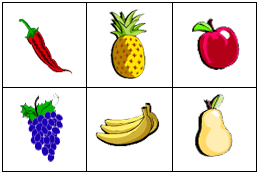 Игра «Что лишнее»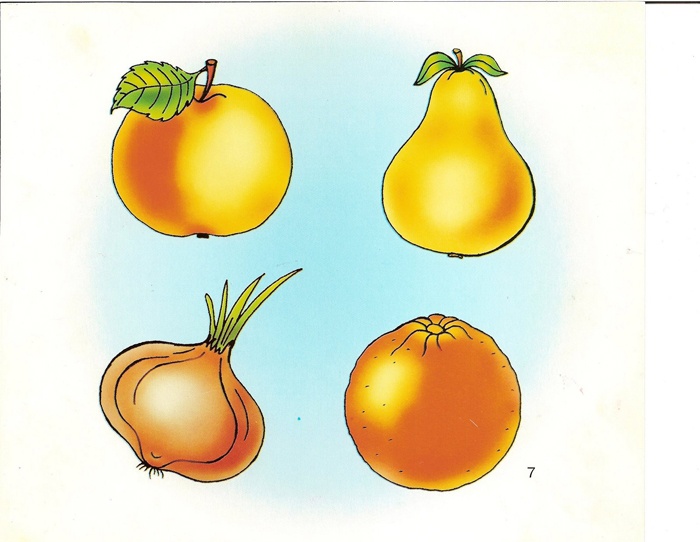 Игра «Что лишнее»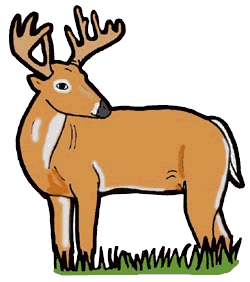 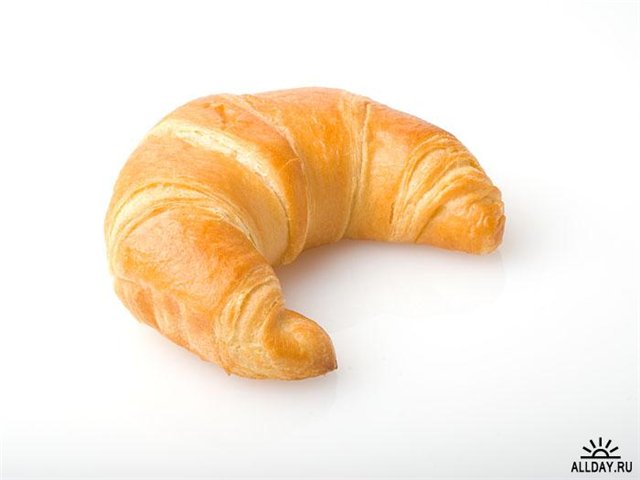 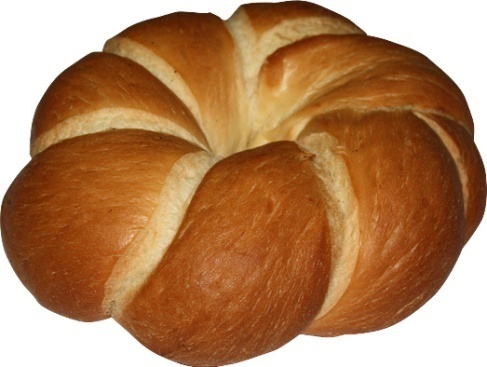 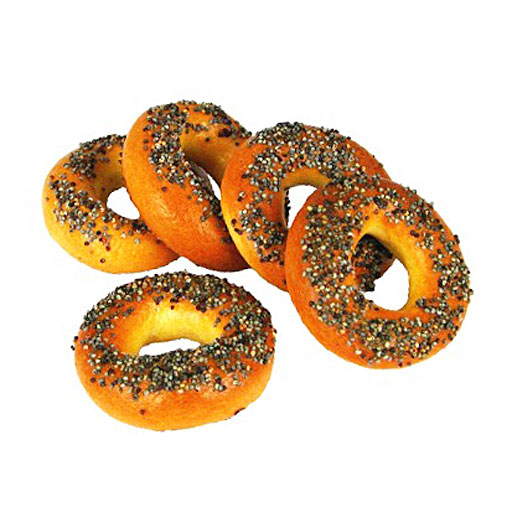 Игра «Что лишнее»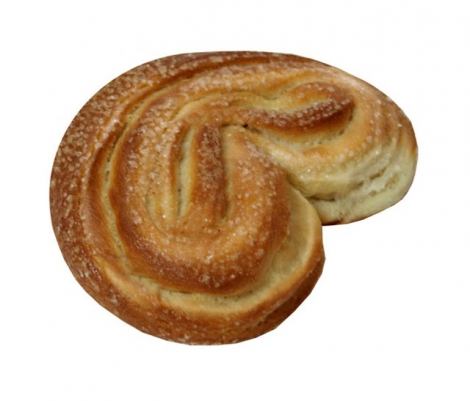 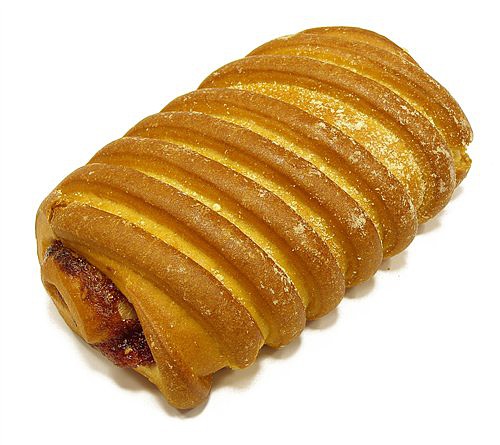 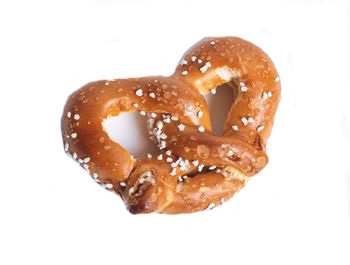 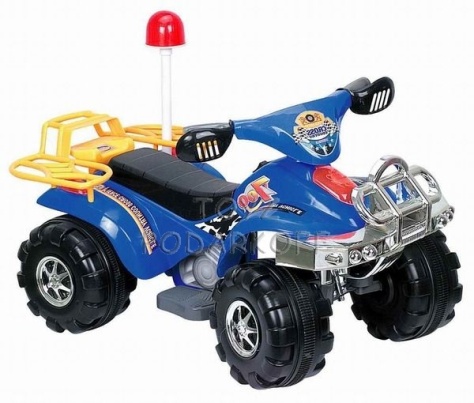 Игра «Что лишнее»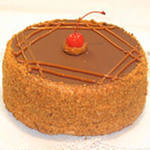 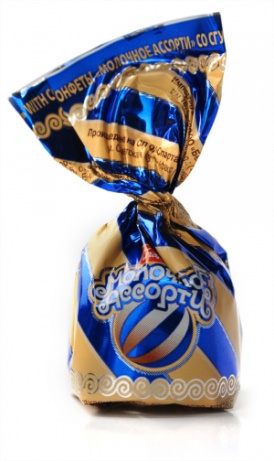 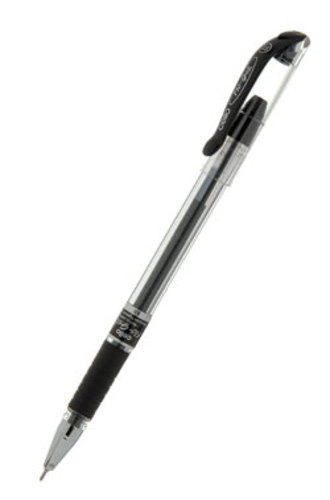 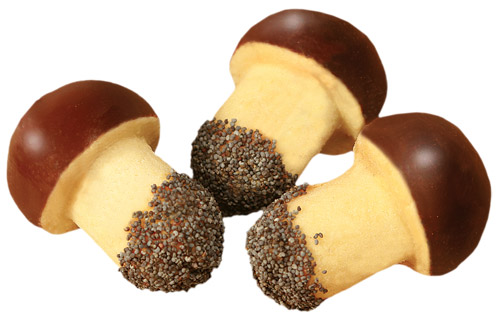 Каша-малаша, ты так хороша,Правая рука сжата в кулак, выполнять перед собой небольшие помешивающие движения (как будто мешаем кашу в кастрюльке ложкой)Если добавить стакан молока.Левой рукой, как будто держащей стакан молока, «вылить» его в воображаемую кастрюлькуМасло и сахар мы в кашу кладемПравой рукой положить в кастрюльку «масло», затем левой рукой – «сахар»И эту кашу деткам даем.Дети подносят обе ладони ко ртуКаша-малаша, ты так хороша,Правая рука сжата в кулак, выполнять перед собой размашистые движения, помешивая «кашу»Если добавить кувшин молока.Двумя руками, как будто держащими кувшин молока, «вылить» его в воображаемую кастрюлькуМасло и сахар мы в кашу кладемПравой рукой положить в кастрюльку «масло», затем левой рукой – «сахар»И эту кашу взрослым (мамам и папам) даем.Дети подносят обе ладони ко ртуКаша-малаша, ты так хороша,Правая рука сжата в кулак, выполнять перед собой размашистые движения, помешивая «кашу»Если добавить ведро молока.Двумя руками, как будто держащими ведро молока, «вылить» его в воображаемую кастрюлькуМасло и сахар мы в кашу кладемПравой рукой положить в кастрюльку «масло», затем левой рукой – «сахар»И эту кашу великанам даем.Поднять обе руки вверх и показать «великана»